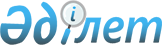 О внесении изменений в решение Жанаозенского городского маслихата от 16 апреля 2021 года № 3/27 "Об утверждении Правил оказания социальной помощи, установления размеров и определения перечня отдельных категорий нуждающихся граждан"
					
			Утративший силу
			
			
		
					Решение Жанаозенского городского маслихата Мангистауской области от 5 мая 2022 года № 18/147. Зарегистрировано в Министерстве юстиции Республики Казахстан 13 мая 2022 года № 28035. Утратило силу решением Жанаозенского городского маслихата Мангистауской области от 28 марта 2024 года № 14/111.
      Сноска. Утратило силу решением Жанаозенского городского маслихата Мангистауской области от 28.03.2024 № 14/111 (вводится в действие по истечении десяти календарных дней после дня его первого официального опубликования).
      Жанаозенский городской маслихат РЕШИЛ:
      1. Внести в решение Жанаозенского городского маслихата от 16 апреля 2021 года № 3/27 "Об утверждении Правил оказания социальной помощи, установления размеров и определения перечня отдельных категорий нуждающихся граждан" (зарегистрировано в Реестре государственной регистрации нормативных правовых актов под № 4502) следующие изменения:     
      в Правилах оказания социальной помощи, установления размеров и определения перечня отдельных категорий нуждающихся граждан, утвержденных указанным решением:
      подпункт 4) пункта 8 изложить в новой редакции:
      "4) 9 мая – День Победы:
      участникам и инвалидам Великой Отечественной войны – 1 000 000 (один миллион) тенге;
      лицам, приравненным по льготам к инвалидам Великой Отечественной войны (кроме лиц, ставших инвалидами вследствие ликвидации аварии на Чернобыльской атомной электростанции) – 60 (шестьдесят) месячных расчетных показателей;
      лицам, приравненным по льготам к участникам Великой Отечественной войны (кроме участников ликвидации аварии на Чернобыльской атомной электростанции в 1986 - 1987 годах) – 50 (пятьдесят) месячных расчетных показателей;
      лицам, награжденным орденами и медалями бывшего Союза Советских Социалистических Республик (далее – Союза ССР) за самоотверженный труд и безупречную воинскую службу в тылу в годы Великой Отечественной войны, а также лицам, проработавшим (прослужившим) не менее шести месяцев с 22 июня 1941 года по 9 мая 1945 года и не награжденные орденами и медалями бывшего Союза ССР за самоотверженный труд и безупречную воинскую службу в тылу в годы Великой Отечественной войны – 40 (сорок) месячных расчетных показателей;
      родителям и не вступившим в повторный брак вдовам воинов, погибших (умерших, пропавших без вести) в Великой Отечественной войне – 40 (сорок) месячных расчетных показателей;
      семьям военнослужащих, погибших (пропавших без вести) или умерших вследствие ранения, контузии, увечья, заболевания, полученных в период боевых действий в Афганистане или других государствах, в которых велись боевые действия – 40 (сорок) месячных расчетных показателей;
      семьям военнослужащих, погибших (умерших) при прохождении воинской службы в мирное время – 40 (сорок) месячных расчетных показателей;
      семьям лиц, погибших при ликвидации последствий катастрофы на Чернобыльской атомной электростанции и других радиационных катастроф и аварий на объектах гражданского или военного назначения – 40 (сорок) месячных расчетных показателей;
      семьям умерших вследствие лучевой болезни или умерших инвалидов, а также граждан, смерть которых в установленном порядке связана с воздействием катастрофы на Чернобыльской атомной электростанции и других радиационных катастроф и аварий на объектах гражданского или военного назначения и ядерных испытаний – 40 (сорок) месячных расчетных показателей;
      супруге (супругу) умершего инвалида Великой Отечественной войны или лица, приравненного по льготам к инвалидам Великой Отечественной войны, а также супруге (супругу) умершего участника Великой Отечественной войны, партизана, подпольщика, гражданина, награжденного медалью "За оборону Ленинграда" или знаком "Жителю блокадного Ленинграда", признававшихся инвалидами в результате общего заболевания, трудового увечья и других причин (за исключением противоправных), которые не вступали в повторный брак – 40 (сорок) месячных расчетных показателей;
      военнослужащим Советской Армии, Военно-Морского Флота, Комитета государственной безопасности, лицам начальствующего и рядового состава Министерства внутренних дел бывшего Союза ССР (включая военных специалистов и советников), которые в соответствии с решениями правительственных органов бывшего Союза ССР принимали участие в боевых действиях на территории других государств – 50 (пятьдесят) месячных расчетных показателей;
      военнообязанным, призывавшимся на учебные сборы и направлявшимся в Афганистан в период ведения боевых действий – 50 (пятьдесят) месячных расчетных показателей;
      военнослужащим автомобильных батальонов, направлявшимся в Афганистан для доставки грузов в эту страну в период ведения боевых действий – 50 (пятьдесят) месячных расчетных показателей;
      военнослужащим лҰтного состава, совершавшие вылеты на боевые задания в Афганистан с территории бывшего Союза ССР – 50 (пятьдесят) месячных расчетных показателей;
      рабочим и служащим, обслуживавшим советский воинский контингент в Афганистане, получившие ранения, контузии или увечья либо награжденным орденами и медалями бывшего Союза ССР за участие в обеспечении боевых действий – 50 (пятьдесят) месячных расчетных показателей;
      военнослужащим Республики Казахстан, выполнявшим задачи согласно межгосударственным договорам и соглашениям по усилению охраны границы Содружества Независимых Государств на таджикско-афганском участке – 50 (пятьдесят) месячных расчетных показателей;
      военнослужащим Республики Казахстан, принимавшим участие в качестве миротворцев в международной миротворческой операции в Ираке – 50 (пятьдесят) месячных расчетных показателей;
      военнослужащим, а также лицам начальствующего и рядового состава органов внутренних дел и государственной безопасности бывшего Союза ССР, принимавшим участие в урегулировании межэтнического конфликта в Нагорном Карабахе – 50 (пятьдесят) месячных расчетных показателей;
      гражданам, ставшим инвалидами на полях сражения – 60 (шестьдесят) месячных расчетных показателей;
      ветеранам Великой Отечественной войны, ветеренам боевых действий на территории других государств, лицам, приравненным по льготам к участникам Великой Отечественной войны, их вдовам, семьям погибших военнослужищих, трудившимся и проходившим воинскую службу в тылу на лечение путем предоставления санаторно – курортной путевки, единовременно, без учета дохода;". 
      2. Настоящее решение вводится в действие по истечении десяти календарных дней после дня его первого официального опубликования.
					© 2012. РГП на ПХВ «Институт законодательства и правовой информации Республики Казахстан» Министерства юстиции Республики Казахстан
				
      Секретарь Жанаозенского  городского маслихата 

Т. Мусаев
